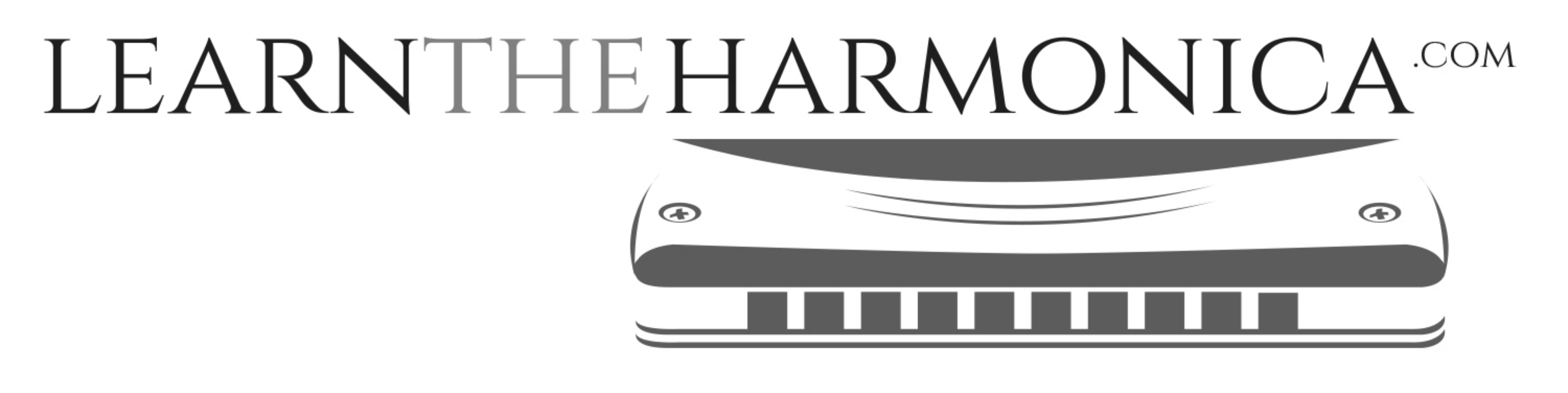 Can’t Help Falling in Love (Elvis Presley)Tabbed for diatonic harmonica by Liam WardSong key: D (D harp in 1st position)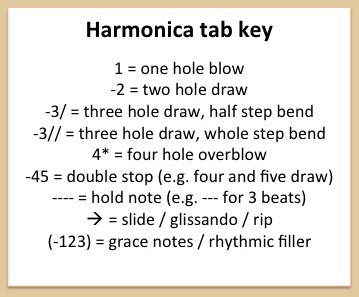 